Муниципальное бюджетное дошкольное образовательное учреждение детский сад №23 «Ромашка»Проект для детей раннего возраста 2 - 3 лет«Ёлочка нарядная в гости к нам пришла!»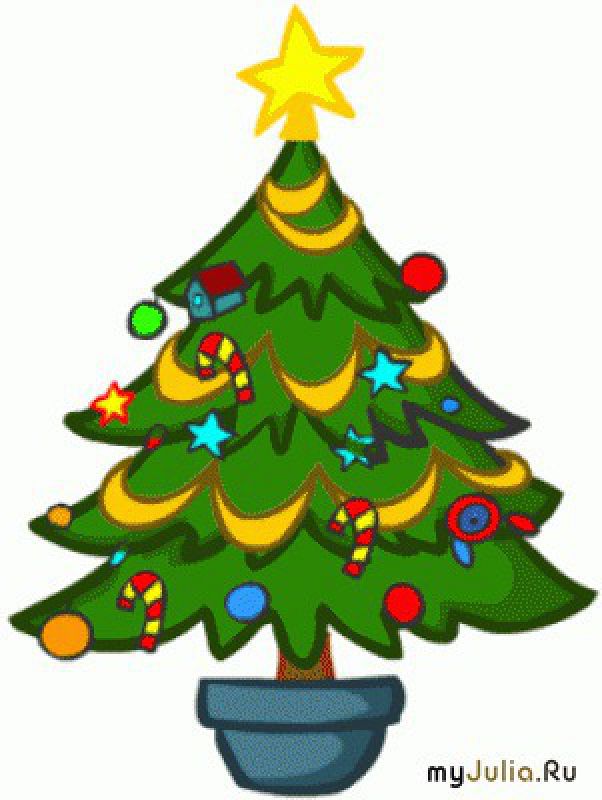 Подготовили: воспитатели второй группы раннего возраста №2Комарова М.С., Макотрина М.А.Городской округ Сухой Лог, 2021 годВИД ПРОЕКТАкраткосрочный (декабрь), групповой, творческийУЧАСТНИКИ ПРОЕКТАдети группы раннего возраста, воспитатель, родители.ХАРАКТЕРИСТИКА ТВОРЧЕСКОГО ПРОЕКТА:Актуальность:В младшем дошкольном возрасте ребенок начинает познавать и открывать для себя все многообразие окружающего его мира, он только учится замечать красоту природы и видеть, насколько разнообразны и многочисленны ее обитатели. Именно в этом возрасте ребенок начинает знакомиться с растительным миром, у него формируются первые представления о деревьях, и, несомненно, одним из самых ярких представителей является ёлка. Ёлочка для ребенка не просто дерево, но еще и главный атрибут новогоднего праздника. Важное место в данном проекте занимает изучение и сохранение традиций празднования Нового года, что помогает удовлетворить познавательный интерес детей к этому празднику. В рамках проекта дети получат знания о том, что такое Новый год, как его празднуют, а также с новогодними атрибутами и персонажами: Новогодней елочкой, подарками, Снегурочкой и Дед Морозом. Поэтому я считаю, что обеспечив комплексный подход и последовательную структуру образовательной деятельности, я смогу вызвать у детей интерес и сформировать представления по теме данного проекта.Цель проекта:Учить создавать и дополнять образ нарядной новогодней ёлочки в сотворчестве с педагогом и другими детьми.Задачи проекта:• Расширить представление у детей о хвойном дереве.• Вызвать интерес у детей к созданию образа ёлочки и дополнению образа новогодними атрибутами.• Создать позитивный настрой в преддверии новогоднего праздника.Методы осуществления:• Наблюдение на участке,• Ответы на вопросы детей,• Тематические рассказывания,• Рассматривание наглядного материала,• Чтение художественной литературы,• Практические,• Игровые.Ожидаемые результаты:• В процессе бесед, рассматривании иллюстраций, чтении стихов и просмотра мультфильмов с родителя, расширить знания и представления детей о празднике Новый год, украшении новогодней ели, об обычаях встречи новогоднего праздника, его атрибутики, персонажах.• Раскрыть возможности и творческие способности детей через разнообразные виды деятельности.• Отлично проведенный праздник.• Родители активно вовлечены в совместную с детьми познавательно- творческую деятельность, укреплены семейные связи.Этапы работы над проектом:1 этап: мотивационный• Ввод детей в проблемную ситуацию.• Составление тематического планирования мероприятий.• Создание комфортной предметно-развивающей среды.• Подбор наглядного материала, литературы, пособий, дидактических игр.2 этап: основной1. Наблюдение за ёлкой на прогулке2.Чтение стихотворения Я.Акима «Елка наряжается»3.Разучивание песни «Маленькой елочке холодно зимой» сл. З. Александрова муз. М. Красева4. Проведение продуктивной деятельности: «Вот какая Ёлочка» (рисование ладошками), «Бусы для елочки» (лепка), «Сколько на елочке шариков цветных» (аппликация), «Снежок» (рисование)5. Рекомендация для родителей - просмотр мультфильма с детьми «Новогодняя сказка» 1972г.; Консультация для родителей3 этап заключительный1. Выставка «Вот какая Ёлочка!»2.Проведение новогоднего утренника.